Русский язык
Тема: устная и письменная речь, 
ОФОРМЛЕНИЕ ГРАНИЦ ПРЕДЛОЖЕНИЯПедагогические задачи: способствовать привлечению внимания к специфике используемых в устной и письменной формах речи языковых средств, повышению осознанности письма, развитию речи и познавательного интереса; создавать условия для отработки основных правил письменного оформления речи; тренировки в постановке знаков препинания в конце предложений и в определении их количества в тексте, интонационно-выразительного чтения.Планируемые результаты образования:Предметные: ориентируются в понятиях «устная» и «письменная» формы речи, разграничивают имена собственные и нарицательные, слова-названия, слова-указатели, слова-помощники, записывают слова под орфографическую диктовку, устанавливают правописание «опасных» мест, находят родственные слова.Личностные: оценивают свою деятельность на уроке, соблюдают основные правила участия в общении на уроке, проявляют познавательный интерес на основе сформированности учебных мотивов.Метапредметные:Регулятивные: принимают и сохраняют учебную задачу, планируют свое действие в соответствии с поставленной задачей и условиями ее реализации, контролируют выполнение учебных действий, адекватно воспринимают оценку учителя.Познавательные: общеучебные – участвуют в беседе, формулируют ответы на вопросы, рассматривают и описывают иллюстрации, читают формулировки вопросов и заданий в упражнениях; логические – анализируют родственные связи слов, делают выводы и умозаключения.Ход урокаЭтапы урокаСодержание урокаУУД, формируемые на уроке1.Мотивация и стимулирование учебной деятельностиРусский язык позволяет нам знать,	Как правильно говорить, как писать.	Серьезная эта наука,	И не помощник нам скука.Коммуникативные:Вступать в диалог.Участвовать в коллективном обсуждении учебной проблемы.Оформлять свои мысли в устной и письменной  форме Личностные:  самоопределение к деятельности; включенность в учебную деятельность;Регулятивные:  самоконтроль; саморегуляция2. Актуализация знаний учащихсяИгра-шутка «Сколько одинаковых слов?».На доске записаны строки из стихотворения Е. Руженцева:	Прибежали в город Львов	Двадцать пять веселых львов.– Прочитайте стихотворные строки и скажите, какие слова звучат одинаково, а пишутся по-разному. Почему? (Это имя собственное – название города и имя нарицательное – название животного.)Познавательные:Ориентироваться на рабочей строке.Понимать информацию, представленную в виде текста, рисунка, схем.Коммуникативные: вступать в диалог.Участвовать в коллективном обсуждении учебной проблемы.Оформлять свои мысли в устной и письменной  форме Регулятивные: Составление плана действий.3. Постановка целей и задач урокаОпределение темы и целей урокаЛичностные: проявлять интерес к новому содержанию, смыслообразование.Регулятивные: целеполагание планирование, прогнозированиеПознавательные:общеучебные УД4.Добывание знаний1. Введение в тему.Игра «Кто больше назовет действий?».– Сейчас  мы  поиграем  с вами в игру «Кто больше назовет действий?». Я назову профессию, а вы вспомните все действия человека этой профессии.Описание. Учитель произносит слово «врач» и бросает мяч кому-либо из учеников. Ученик отвечает: «Осматривает больных, выслушивает жалобы, лечит, делает уколы, выписывает рецепты на лекарство». Учитель произносит слово «актер». Дети отвечают: «Рассказывает, говорит, поет, слушает другого актера».Учитель называет другие профессии (писатель, воспитатель, строитель, инженер), а учащиеся – действия, выполняемые людьми этих профессий.– Какие общие действия характерны людям этих профессий? (В их профессиях главное место отводится речи – они или говорят, или пишут.)– Как вы думаете, чему будет посвящен наш сегодняшний урок? Прочитайте название темы урока на с. 35.2. Выполнение задания 49 на с. 35.– Прочитайте задание. Рассмотрите рисунки на с. 8. Назовите действия, выполняемые изображенными на рисунках людьми.– Запишите слова под орфографическую диктовку учителя и повторите эти слова за учителем.– Читайте начала предложений и выбирайте подходящие слова из рамок-помощников.3) Впишите нужные слова в предложения на месте многоточий.– Какие предложения получились? (Ребята разговаривают. Учитель говорит, ученики слушают. Школьники читают. Девочка пишет.)– Как при записи вы показали бы «опасные» места – начало и конец предложений?– Ответьте на последний вопрос в задании 49.– Найдите родственные слова в рамке «Наша помощь».Наблюдение над однокоренными словами: учащиеся называют их, приводят свои примеры.– Какая часть доказывает, что эти слова из одной семьи? 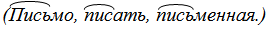 – Ответьте на вопрос Антона на с. 35. Объясните, почему не называют речь «говорильной», а произносят «устная речь».– Ответьте на вопрос учебника.3. Выполнение задания 50, с. 36 (устно).Учащиеся самостоятельно читают информацию в рамке «Сообщаем важные сведения» и говорят, узнали они что-то новое или повторили известное. Ученики, вероятно, выберут второе.– Прочитаем хором вторую часть сообщения.– Как мы отмечаем начало и конец предложений в письменной речи?– С помощью чего мы выражаем свои мысли? Что такое пауза в речи?4. Целеполагание.– Сегодня мы повторим то, что знаем о словах и предложениях, будем учиться оформлять на письме предложения.ФизкультминуткаИгра-имитация «Мы обезьянки».Игра учит детей воспроизводить выразительные позы и движения.Описание. Учитель по желанию приглашает двоих детей выйти перед классом. Одному из них предлагается показать какую-либо позу и вернуться в исходное положение. Другой ученик вслед за ним должен точно воспроизвести предложенную позу. Затем повторяют все учащиеся.Игра повторяется, только играющие меняются местамиПознавательные: Знание признаков устной и письменной речи, основных единиц русского языка. Умение анализировать и кратко характеризовать предложения и текст; различать произношение и написание слов.Регулятивные: В сотрудничестве с учителем определять последовательность изучения материала, опираясь на иллюстрации.Познавательные:Ориентироваться в своей системе знаний:отличать новое  от уже известногоКоммуникативные:- формулировать собственное мнение и позицию;- выполнять правила работы в паре, в группе.5. Первичное закрепление с формированием УУД Выполнение задания 51 (с. 36–37) по обучению нахождению границ предложения.– Прочитайте задание. Что будем делать? (Читать текст и искать мысли, выделяя паузами границы этих мыслей.)– Какие имена собственные встретили в тексте? (Аркадий Гайдар, Чук, Гек.) Как они написаны?– Возьмите кальку и при помощи нее сделайте разметку всех мыслей, которые вы выделили в тексте.– Теперь перечитаем отрывок и проверим, верно ли выполнили задание.– Можно приступить к списыванию. По какой памятке будете действовать? (По Памятке 1, с. 138.)– Покажите начало и конец каждого предложения.– Назовите слова, которые вы обозначили  и (слова-названия и слова-указатели).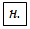 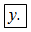 – Какие слова-помощники подчеркнули?– Что просит вас уточнить Антон? Какую информацию 
он стремится запомнить хорошо?– Хотите дать Антону полный и точный ответ? Тогда прочитайте информацию в рамке «Сообщаем важные сведения» (с. 38).– Какая интонация («работа голоса») в устной речи соответствует знаку «точка» («восклицательный знак», «вопросительный знак») при письме?Познавательные: Анализировать модель речи, с опорой на неё строить сообщения. Участвовать в беседе, соблюдая правила общения. Вступать в общение с персонажами, отвечать наихвопросы; Сравнивать записи, различатьправильные и неправильные, группировать их, аргументировать решение.Коммуникативные: Оформлять свои мысли в  письменной  форме Регулятивные: Планировать своё действие в соответствии с поставленной задачей 6. Включение новых знаний в систему знанийКоллективная устная работа над заданием 53 (с. 38).1) Чтение задания и текста в рамке «Наша помощь» на с. 37.2) Определение количества предложений в каждой загадке.3) Отгадывание загадок.4) Соотнесение загадок и схем.5) Ответы на вопросы Антона на с. 40.Познавательные: общеучебные УД, знаково-символические действия, логические УД (учиться анализировать, синтезировать, сравнивать, сопоставлять, классифицировать, подводить под понятие).Коммуникативные: планирование учебного сотрудничества с учителем и сверстниками, постановка вопросов, разрешение конфликтов,7. Итог урока. Рефлексия деятельности учащихся.-– Чему новому научились?– Над чем ещё придётся поработать?– А что из сегодняшнего урока пригодится нам и на других урокахРегулятивные: уметь оценивать результат своей работы. Личностные: оценивать свои достижения, определять свое эмоциональное состояние